MENU CANTINE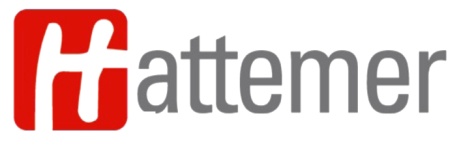 Semaine du 05/06/2023 au 09/06/2023LUNDIMARDIMERCREDIJEUDIVENDREDISalade de tomate BIOSalade de pommes de terre BIO cibouletteMelon type charentaisSalade coleslaw BIOConcombre à la crèmeCrousti fromage BIOPoulet rôtiBurger de veau Steak haché BIO ketchupFilet de colin/hoki meunièreTrio de légumes BIOPommes sautéesPurée de carottes et panais BIOCoquillettes BIOComté AOPCantal AOPFromage blanc BIOCarré frais ½ sel BIOYaourt aromatisé (IDF) BIONectarineFlan nappé caramel BIOCompote pomme/pêcheBrownieFruit